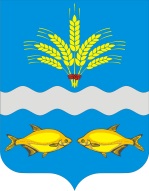 РОСТОВСКАЯ ОБЛАСТЬНЕКЛИНОВСКИЙ РАЙОНМУНИЦИПАЛЬНОЕ ОБРАЗОВАНИЕ «СИНЯВСКОЕ СЕЛЬСКОЕ ПОСЕЛЕНИЕ»АДМИНИСТРАЦИЯ СИНЯВСКОГО СЕЛЬСКОГО ПОСЕЛЕНИЯПОСТАНОВЛЕНИЕ«14» июля 2023г.		        с. Синявское                                         № 258Об утверждении Порядка размещения сведений о доходах, расходах, об имуществе и обязательствах имущественного характера муниципальных служащих Администрации Синявского сельского поселения и членов их семей на официальном сайте Администрации Синявского сельского поселения и предоставления этих сведений средствам массовой информации для опубликованияВ соответствии с частью 43 статьи 121 Федерального закона от 25.12.2008 № 273-ФЗ «О противодействии коррупции», частью 74 статьи 40 Федерального закона от 06.10.2003 № 131-ФЗ «Об общих принципах организации местного самоуправления в Российской Федерации», Администрация Синявского сельского поселения,ПОСТАНОВЛЯЕТ:1. Утвердить Порядок размещения сведений о доходах, расходах, об имуществе и обязательствах имущественного характера муниципальных служащих Администрации Синявского сельского поселения и членов их семей на официальном сайте Администрации Синявского сельского поселения и предоставления этих сведений средствам массовой информации для опубликования, согласно приложению к настоящему постановлению.2. Постановление вступает в силу со дня его подписания и подлежит опубликованию (обнародованию).3. Контроль за исполнением настоящего постановления оставляю за собой.Глава АдминистрацииСинявского сельского поселения				              С.А.ШведовПОРЯДОКразмещения сведений о доходах, расходах, об имуществе и обязательствах имущественного характера муниципальных служащих Администрации Синявского сельского поселения и членов их семей на официальном сайте Администрации Синявского сельского поселения и предоставления этих сведений средствам массовой информации для опубликования1. Настоящий Порядок устанавливает правила размещения сведений о доходах, расходах, об имуществе и обязательствах имущественного характера муниципальных служащих, их супругов и несовершеннолетних детей (далее – сведения), включенных в соответствующие перечни на официальном сайте Администрации Синявского сельского поселения и предоставления этих сведений средствам массовой информации для опубликования в связи с их запросами.2. На официальном сайте Администрации поселения размещаются и средствам массовой информации предоставляются для опубликования следующие сведения:2.1. перечень объектов недвижимого имущества, принадлежащих муниципальному служащему, его супруге (супругу) и несовершеннолетним детям на праве собственности или находящихся в их пользовании, с указанием вида, площади и страны расположения каждого из таких объектов;2.2. перечень транспортных средств, принадлежащих на праве собственности муниципальному служащему, его супруге (супругу) и несовершеннолетним детям, с указанием вида и марки;2.3. декларированный годовой доход муниципального служащего, его супруги (супруга) и несовершеннолетних детей;2.4. сведения об источниках получения средств, за счет которых совершены сделки по приобретению земельного участка, иного объекта недвижимого имущества, транспортного средства, ценных бумаг, долей участия, паев в уставных (складочных) капиталах организаций, если общая сумма таких сделок превышает общий доход муниципального служащего и его супруги (супруга) за три последних года, предшествующих отчетному периоду.3. В размещаемых на официальном сайте и предоставляемых средствам массовой информации для опубликования сведениях о доходах, расходах, об имуществе и обязательствах имущественного характера запрещается указывать:3.1. иные сведения (кроме указанных в пункте 2 настоящего Порядка) о доходах муниципального служащего, его супруги (супруга) и несовершеннолетних детей, об имуществе, принадлежащем на праве собственности названным лицам, и об их обязательствах имущественного характера;3.2. персональные данные супруги (супруга), детей и иных членов семьи муниципального служащего;3.3. данные, позволяющие определить место жительства, почтовый адрес, телефон и иные индивидуальные средства коммуникации муниципального служащего, его супруги (супруга), детей и иных членов семьи;3.4. данные, позволяющие определить местонахождение объектов недвижимого имущества, принадлежащих муниципальному служащему, его супруге (супругу), детям, иным членам семьи на праве собственности или находящихся в их пользовании;3.5. информацию, отнесенную к государственной тайне или являющуюся конфиденциальной в соответствии с законодательством.4. На основании сведений, предоставленных муниципальными служащими, специалист, ответственный за кадровую работу, формирует сводную таблицу сведений, указанных в пункте 2 настоящего Порядка (далее – сводная таблица) и направляет ее специалисту, ответственному за размещение информации на официальном сайте.5. Сведения о доходах, расходах, об имуществе и обязательствах имущественного характера, указанные в пункте 2 настоящего Порядка, за весь период замещения муниципальным служащим должностей, замещение которых влечет за собой размещение его сведений о доходах, расходах, об имуществе и обязательствах имущественного характера, а также сведения о доходах, расходах, об имуществе и обязательствах имущественного характера его супруги (супруга) и несовершеннолетних детей находятся на официальном сайте Администрации поселения, в которой муниципальный служащий замещает должность, и ежегодно обновляются в течение 14 рабочих дней со дня истечения срока, установленного для их подачи.6. В случае, если гражданин назначен на должность муниципальной службы после даты, указанной в пункте 5 настоящего Порядка, информация на официальном сайте Администрации размещается в срок не позднее 1 месяца со дня предоставления сведений доходах, расходах, об имуществе и обязательствах имущественного характера. 7. Специалист, ответственный за кадровую работу:7.1. в течение трех рабочих дней со дня поступления запроса от общероссийского средства массовой информации сообщает о нем муниципальному служащему, в отношении которого поступил запрос;7.2. в течение семи рабочих дней со дня поступления запроса от общероссийского средства массовой информации обеспечивает предоставление ему сведений, указанных в пункте 2 настоящего Порядка, в том случае, если запрашиваемые сведения отсутствуют на официальном сайте. 8. Специалист, ответственный за кадровую работу и специалист, ответственный за размещение информации на сайте, несут в соответствии с законодательством Российской Федерации ответственность за несоблюдение настоящего Порядка, а также за разглашение сведений, отнесенных к государственной тайне или являющихся конфиденциальными.Приложениек постановлению Администрации Синявского сельского поселенияот14.07.2023 № ____